Fagutvalget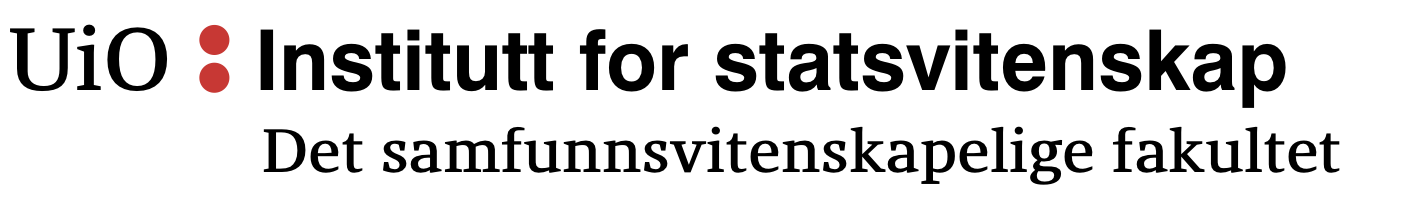 Institutt for statsvitenskapDet samfunnsvitenskapelige fakultetMøtereferat Til:		Fagutvalget ved Institutt for statsvitenskapDato: 		torsdag 14. oktober 2021Tid:		08:15 – 10:00Sted:		Rom 214, E. S. hus, Moltke Moes vei 31, Universitet i Oslo Ordstyrer:	Anton Kristian BuggeReferent: 	Ingjerd Erika Eid SkjervenTil stede:	Ingjerd Erika Eid Skjerven			Fravær					Lily Morken					Sigve Chrisander Iversen		Anton Kristian Bugge				Andreas Staune-Mittet		Elena Cecilia Guzmàn Hjertø		Hasnat Raza Naqvi		Yasiin Deria ElmiH21/140	Godkjenning av innkalling, dagsorden og referatOrdstyrer for dagen er nestleder Anton Kristian Bugge, da Sigve Chrisander Iversen. Godkjenning av innkalling, dagsorden og referat er enstemmig vedtatt.H21/141	Orientering fra vervUtvalgsleder v/ SigveIkke til stede. Nestleder v/ AntonSitter i intervjukomite for ansettelse av førsteamanuensis. Føles som en viktig oppgave. Stepper inn for Sigve, som har mye å gjøre.  DMS v/ ElenaVar DMS møte på tirsdag. Snakket om Aktualitetssymposiet. Var bra engasjement. Usikkert på om ALU får til en bedriftspresentasjon, men Elena skal høre med dem ila. uken. STV har også eksamen uken aktsymp. er, men det er noen andre som stiller på vegne av STV slik at de fremdeles får vist seg frem. Det var noe snakk om at de skulle søke Kulturstyret, men de endte opp med å ikke gjøre det likevel. Dugnad i dag på Souperådet. Ettersom om det er relativ kort tid så trenger DMS at FU står for alt det administrative, slik at de bare kan stå for selve arrangementet. Sekretariat v/ IngjerdIntet å orientere. Økonomi v/ AndreasIkke til stede. Kommunikasjon v/ HasnatIntet å orientereArrangementer v/ LilyHar fått booket U1 til professorlunsj. Professoren har sagt ja til lunsj, og STV har sagt de skal stille med en. Har spurt om U1 for klimaarrangementet i aktsymp. Planen er en panelsamtale der Lily er ordstyrer. Har fått på plass fire forskere, og har en plan om hvordan arrangementet skal foregå. Yasiin hjelper Lily med arrangementsansvaret der det trengs, og når han har mulighet. Samfunnsvitenskapelig Studentutvalg (SVSU) v/ IngjerdIntet å orientere. Instituttstyret v/ SigveIkke til stede. Programrådet v/ Hasnat og AntonIntet å orientere. Studieturkomite v/ YasiinIngen har sendt ønske om å være i studieturkomite. Håper å få samlet fire folk til en komite til mandagen. Hører personlig rundt med folk. Vi må også legge ut en gang til på Facebook. Når man får satt på plass en komite, så bestemmer de sted og begynner å bestille billetter. Skal også koordinere med SV-info slik at man får lagt det i vinterferien i februar, ettersom det da er færre forelesninger etc. H21/142	AktualitetssymposietAnton har fått kontakt med Brusgård, men virker som hun har mye å gjøre – så venter med å mase videre til mandag. Hun virket interessert, så tror det er mer om hun har tid. Tenker å booke auditorium eller U1. Elena: Da har vi alle arrangementene våre på U1. Er dette dumt? Likevel er det første arrangementet?Anton: Ja, ser den – men tror det trekker mer ved å ha det på U1. Er litt koseligere enn i et auditorium. Skal ta kontakt med Fredrik i SVFF. Yasiin prøver å få booket Uvisst til tirsdagen, og U1 til onsdagen. Elena hører med ALU om de har mulighet til å ha et arrangement torsdag. Elena: Vi burde ikke ha alle arrangementene på U1. Bør ha noe i auditoriumIngjerd: Sigve sitt arrangement bør definitivt være på U1, kanskje Anton sitt også?Lily: Klimaarrangementet kan godt være i auditorium. Elena: Professorlunsj må være på U1. Yasiin: Vi kan jo booke auditorium uansett så vi har det i backup. (Yasiin booket auditorium 7 for klimaarrangementet).Sigve og Lily sine arrangement blir i auditorium. H21/143	SVSUs digitale strategiHvilke digitale løsninger fungerer bra nå?At det tas opptak av forelesninger.Assistenter som hjelper foreleser. Litt yngre assistenter som forstår de digitale midlene, og vet hvordan å hjelpe og klarer å organisere spørsmålsstilling på en god måte. Skoleeksamen hjemme er en god løsning. Formen der man har tilgang på informasjon, men større deler av refleksjon. Canvas. På Statsvitenskap har de vært gode tidligere på å også legge ut informasjon som de informerer om på forelesning, på Canvas. Men nå har de blitt dårligere. Seminar: Muligheten for å kunne følge et digitalt seminar dersom man ikke kan møte fysisk. Får da godkjent oppmøte, selv om man ikke er der fysisk. Hvilke digitale løsninger må forbedres?Hybride seminarer fungerer skikkelig dårlig. Muligheten til å være digitalt med om man er syk er bra for å få godkjent oppmøte, men løsningen er dårlig. Fungerer dårlig å være der digitalt når selve seminaret er fysisk. Heldigitalt er bra, helfysisk er bra – men en blandet hybrid løsning fungerer veldig dårlig. De som er med digitalt får ikke med seg ting i større grad. Burde være et digitalt seminar man kan velge imellom blant de fysiske. Et som går heldigitalt. En standardisert måte å bruke Canvas. Forskjellige emner tar det i brukt ulikt. Noen professor legger ut opptak av forelesninger på UiO sine sider, noen legger ut på Canvas. Noen legger ikke ut pp slides, noen gjør det. Burde være felles løsninger. Særlig for førsteårsstudenter er det forvirrende. Klare administrative rammer. Innleveringsmetoder f.eks.: Professorer har lite informasjon om hvor å levere inn, hvor å finne ting – har generelt lite informasjon. Hadde vært praktisk om professor har mer informasjon om organisering av studiehverdagen, hvor man finner ting, hva som ligger ute etc., istedenfor å si «Ta kontakt med SV-info». Hvordan synes du digitale verktøy bør brukes i fremtidens studiehverdag? Tenk kreativt!Bra med digitale løsninger når fysisk svikter, eller man ikke man møte fysisk, men vi ønsker ikke at vi skal få en langt mer digital hverdag. Vil tilbake til de fysiske løsningene, de må ikke glemmes. Da lærer man absolutt best. Fysiske forelesninger bør også ha en assistent som kan hjelpe med det digitale, ta opptak etc. «Beredskapsplan»: Alle vet hva de skal gjøre. Det finnes en klar plan for hvordan ting skal gjøres hvis noe går galt. Ting skal være fysisk, men alle vet hva de skal gjøre hvis man må gå over til digitalt. H21/144 	STV logoSTV har fått ny logo. De vil få den ut på Facebook i organisasjonskartet på Statsvitenskapssiden. Er det noen som kan få redigert inn den nye logoen til STV? Vi kan spørre plakatansvarlig i SVFF Stella Ramborg, hun er mega på photoshop. H21/145	HandlingsplanHandlingsplanen ble enstemmig vedtatt slik som den ligger foreslått i andre innkalling. H21/146-A	Prioritering studieturEr det noen prioriteringer som bør legges til grunn? Bør førsteårsstudent prioriteres?Anton: Usikker på hva jeg mener. Yasiin: Ønsker bare ikke en skjevfordeling slik at det er veldig mange tredjeårsstudenter. Lily: Andreårsstudenter har heller ikke fått studietur pga. korona. Elena: Enig! Vi er egentlig helt likestilte her. Veldig få som faktisk har fått studietur. Førsteårsstudenter har faktisk bedre utgangspunkt enn andreårsstudentene f.eks. De har fysiske forelesninger og kjenner de på trinnet sitt. Anton: Tredjeårsstudenter har også gått glipp av mye av bachelorgraden. Altså er alle satt tilbake, ingen får en normal bachelor. Yasiin: Jeg har ingen klar mening, men tror dette er under mandatet til studieturkomiteen å bestemme hvordan man ønsker å prioritere hvem som skal være med. Yasiin: Kan noen hjelpe med å få inn en førsteårsstudent inn i komiteen. Hadde vært veldig praktisk for kontinuitetens skyld, dersom vedkommende vil være med neste år. Elena: Jeg skal inn og reklamere for Machiavelli arrangement i STV1010 neste uke så du kan være med inn der om du vil. Yasiin: Jeg blir med. Anton: Hva med prioritering av Fagutvalget? Vet ikke hva jeg mener, men er det rettferdig å prioritere fagutvalget mtp. jobben vi gjør?Yasiin: Det har ikke vært tradisjon for det. Elena: Vil på en måte påstå at det er fair, men det kan ikke forsvares. Yasiin: Nei, er ikke forsvarlig å si at «Vi er fagutvalget, vi skal være med». Yasiin: Om vi har mye penger i FU, er det mulig å få mer til studietur?Elena: Har en del midler som ikke kommer til å bli brukt, men DMS har en del penger de må få. Vi har en del overføringer fra i fjor, derfor vi har så mye penger i år – penger som ikke det ikke sikkert blir brukt. Man må høre med Andreas på slutten av året for å se om det er penger som «er til overs», men vi må huske at DMS er en del av dette. Er vår jobb å gi de penger. Yasiin: Godt poeng, jeg snakker med Andreas. Hvis det er penger til overs som kan brukes hadde det vært fint for å gjøre turen billigere. Møtet er hevet 09:35. Med vennlig hilsenAnton Kristian Bugge		Ingjerd Erika Eid SkjervenUtvalgsnestleder			UtvalgssekretærFagutvalget for ISV 			Fagutvalget for ISV